Certificate of Approval of a Base Prospectuspursuant to Prospectus Regulation (EU) 2017/1129 of the European Parliament and of the CouncilCertificate Reference 00380501To:			Finanzmarktaufsicht, Austria			Financial Services and Markets Authority, Belgium			Finanstilsynet, Denmark			Finanssivalvonta, Finland			Autorité des Marchés Financiers, France			Bundesanstalt für Finanzdienstleistungsaufsicht, Germany			Central Bank of Ireland, Ireland			Commissione Nazionale per le Societa e la Borsa, Italy			Commission de Surveillance du Secteur Financier, Luxembourg			Autoriteit Financiële Markten, the Netherlands			Finanstilsynet, Norway                                  Comisión Nacional del Mercado de Valores, Spain			Finansinspektionen, SwedenFrom:			Financial Conduct Authority, United Kingdom[We hereby certify that the Base Prospectus detailed below has been drawn up pursuant to Prospectus Regulation (EU) 2017/1129 of the European Parliament and of the Council and was approved by us on 20/11/2020.Name of Issuer(s):	WisdomTree Metal Securities LimitedLEI: 			213800QFA5KMBW5CVX71Registered Office(s):	JerseyType of Securities (if applicable):	Prospectus relating to the issue of Metal SecuritiesNational Prospectus Identifier:	PRO05537(references to the annexes of Regulation used):	9,14,17,19 & 22Name of the Guarantor(s) (if any):	N/AWe have authorised, in accordance with Article 18 of Prospectus Regulation (EU) 2017/1129, the omission of the information required on the following grounds: No omission FCA Stamp: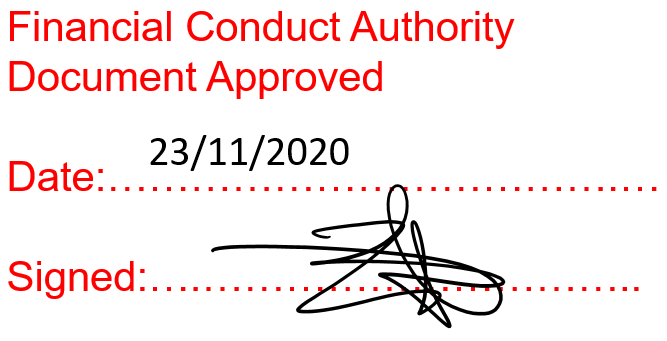 For and on behalf of the Financial Conduct AuthorityDate:			23/11/2020Attachments:		(1) Base Prospectus